Finančně podpořeno Council of Europe Development Bank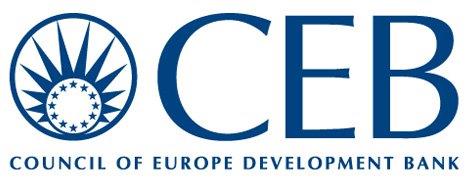 DODATEK Č. 2 KE SMLOUVĚ Č. 17009534/18SGEF a příjemce financování uzavřeli shora uvedenou smlouvu (dále jen „smlouva“). Obě smluvní strany se dohodly na uzavření následujícího dodatku ke smlouvě:Příjemce financování souhlasí se zařazením smlouvy do dotačního finančního programu Council of Europe Development Bank (dále jen „CEB“). O této možnosti byl příjemce financování informován již v nabídce SGEF před uzavřením smlouvy.Příjemce financování tímto získává zvýhodnění ve výši nejméně 0,15% p.a. na úrokové sazbě použité pro výpočet splátek dle smlouvy. Tato výhoda je již zohledněna ve splátkách uvedených ve splátkovém kalendáři / konečném předpisu výše splátek / konečném platebním kalendáři, který je součástí smlouvy. Příjemce financování a SGEF se v souvislosti se shora uvedeným zařazením do dotačního finančního programu CEB dohodli takto:Příjemce financování je povinenpoužít prostředky poskytnuté SGEF pouze za účelem pořízení předmětu financování dle smlouvy; pokud jimi dosud nedisponuje, získat veškerá oprávnění a souhlasy potřebná pro provozování předmětu financování;udržovat předmět financování v náležitém stavu tak, jak je uvedeno ve smlouvě;umožnit osobám určeným CEB, přístup k předmětu financování včetně přístupu do obchodních prostor, kde je umístěn, za účelem jeho nezbytné kontroly a v souvislosti s takovou kontrolou poskytnout těmto osobám veškerou potřebnou součinnost a informace včetně umožnění komunikace a konzultací s řídícími pracovníky příjemce financování a/nebo s osobami, jejichž náplň práce souvisí s předmětem financování;prodávat zboží, poskytovat služby a objednávat zboží a služby, na něž bylo poskytnuto zvýhodněné financování dle dotačního finančního programu vždy v souladu s platnou a účinnou legislativou, nanejvýš hospodárně a efektivně, v souladu s obvyklými tržními podmínkami;v souvislosti se zvýhodněným financováním dle dotačního finančního programu CEB dodržovat veškeré příslušné předpisy o ochraně životního prostředí;v případě, kdy je pro implementaci projektu financovaného či spolufinancovaného poskytovatelem financování, potřebná procedura dle zákona číslo 100/2001 Sb., o posuzování vlivů na životní prostředí, v platném znění, implementovat takový projekt teprve po předchozím písemném schválení ze strany CEB;postupovat při své podnikatelské činnosti tak, aby byla zachovávána práva vyplývající z Evropské úmluvy o lidských právech a Evropské sociální charty;neumožnit, aby v souvislosti s poskytnutým financováním došlo ke korupčnímu jednání či jinému nelegálnímu užití poskytnutých prostředků;archivovat veškerou dokumentaci týkající se zařazení do dotačního finančního programu po dobu nejméně pěti let po řádném či předčasném ukončení výše uvedené smlouvy;poskytnout CEB veškerou potřebnou součinnost při shora uvedených krocích;v případě nesplnění kterékoli z výše uvedených podmínek na první písemnou výzvu poskytovatele financování vrátit poskytnuté finanční prostředky.Příjemce financování bere na vědomí a souhlasí s tím, aby CEB poskytla informace týkající se příjemce financování, smlouvy doplněné tímto dodatkem, popřípadě financovaného předmětu v nezbytném rozsahu třetím osobám.Porušení povinností příjemce financování dle tohoto dodatku se chápe za podstatné porušení smlouvy tímto dodatkem doplňované. Příjemce financování je povinen nahradit SGEF veškerou škodu způsobenou porušením povinností dle tohoto dodatku, včetně případných sankcí ukládaných z tohoto titulu orgány EU a/nebo CEB.Článek 8 odst. 8.3 smlouvy se doplňuje na konci o nové odrážky ve znění:pokud příjemce financování poruší své povinnosti uvedené v příslušném dodatku k této smlouvě, který se týká finančního zvýhodnění poskytovaného CEBUjednání tohoto dodatku se okamžikem podpisu dodatku oběma smluvními stranami stávají nedílnou součástí smlouvy a jsou plně účinná bez ohledu na případná odchylná ustanovení smlouvy týkající se účinnosti jejích jednotlivých ustanovení.Příjemce financování může návrh dodatku přijmout pouze ve znění navrhovaném SGEF s vyloučením možného přijetí návrhu s dodatkem nebo odchylkou.Příjemce financování prohlašuje, že při jednání o uzavření tohoto dodatku mu byly sděleny všechny pro něj relevantní skutkové a právní okolnosti k posouzení možnosti uzavřít tento dodatek a že neočekává ani nepožaduje od SGEF žádné další informace v této věci.Tento dodatek se řídí českým právním řádem. Všechny spory, jež vyplynou z tohoto dodatku a souvisejí s ním, a které se nepodaří odstranit jednáním smluvních stran, budou s konečnou platností rozhodnuty třemi rozhodci Rozhodčího soudu při Hospodářské komoře ČR a Agrární komoře ČR v Praze podle jeho Řádu a Pravidel.Identifikace poskytovatele financování:Identifikace příjemce financování:SG Equipment Finance Czech Republic s.r.o.Technické služby města Liberce a.s.náměstí Junkových 2772/1155 00 Praha 5Erbenova 376/2CZ-460 08 Liberec 8IČ:	61061344DIČ:	CZ61061344Zápis v OR: Městský soud v Praze, C 43038IČ:	25007017DIČ:	CZ25007017Zápis v OR: Krajský soud v Ústí nad Labem, B 877- dále jen SGEF  -- dále jen příjemce financování -Praha, 16.02.2018Místo, datumPraha, 16.02.2018Místo, datumLiberec, 16.02.2018Místo, datumPoskytovatel financování:Poskytovatel financování:Příjemce financování:SG Equipment Finance Czech Republic s.r.o.SG Equipment Finance Czech Republic s.r.o.Technické služby města Liberce a.s........................Podpis.......................Podpis.............................................................PodpisJménoJménoJménoFunkceFunkceFunkce